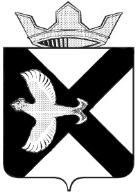 Боровская  поселковая  ДумаР Е Ш Е Н И Е19 декабря  2018 г.							                       № 522п.БоровскийТюменского муниципального района В соответствии с Бюджетным кодексом Российской Федерации», положением «О бюджетном процессе в муниципальном образовании поселок Боровский», Боровская   поселковая Дума Р Е Ш И Л А:Внести изменения в решение Боровской поселковой Думы от 22.11.2017 № 340 «О бюджете муниципального образования поселок Боровский на 2018 год и на плановый период 2019 и 2020 годов»:Пункт 1.1. Статьи 1 изложить в следующей редакции: «1) Общий объем доходов бюджета муниципального образования поселок Боровский в сумме  148 814,7 тыс. рублей»1.2.Пункт 1.2 Статьи 1 изложить в следующей редакции: «2) Общий объем расходов бюджета муниципального образования поселок Боровский в сумме  93 838,4тыс. рублей»;1.3.Пункт 1.4 Статьи 1  изложить в следующей редакции: «4) Профицит  бюджета муниципального образования поселок Боровский на 2018 год в сумме 54 976,3 тыс. рублей»;1.4. Приложения к решению Боровской поселковой Думы от 22.11.2017 №340 «О бюджете муниципального образования поселок Боровский на 2018 год и на плановый период 2019 и 2020 годов» изложить в  новой редакции:Приложение 1 изложить в редакции согласно Приложению 1 к настоящему решению.Приложение 4 изложить в редакции согласно Приложению 2 к настоящему решению.Приложение 8 изложить в редакции согласно Приложению 3 к настоящему решению.Приложение 10 изложить в редакции согласно Приложению 4 к настоящему решению.Приложение 12 изложить в редакции согласно Приложению 5 к настоящему решению.Приложение 14 изложить в редакции согласно Приложению 6 к настоящему решению.2. Опубликовать настоящее решение на официальном сайте муниципального образования поселок Боровский.3. Контроль за выполнением настоящего решения возложить на  комиссию по экономическому развитию, бюджету, финансам и налогам.Глава муниципального образования                                                  С.В.СычеваПредседатель Думы                                                                            А.А.КвинтПояснительная запискак решению Боровской поселковой Думы от 19.12.2018 №522 « О внесении изменений в решение Боровской поселковой Думы от 22.11.2017 № 340 «О бюджете муниципального образования поселок Боровский на 2018 год и на плановый период 2019 и 2020 годов» (с изменениями  от 24.01.2018 №380, 21.02.2018 № 403, 28.03.2018 №411, 25.04.2018 № 424, 23.05.2018, 27.06.2018 № 450, 24.07.2018 № 460, 29.08.2018 №465, 26.09.2018 №485, 21.11.2018 №514)»В связи с фактическим исполнением бюджета по доходам предлагаем уменьшить доходную часть бюджета на 592,7 тыс.руб.Увеличить следующие доходы -380,8 тыс.руб.- госпошлина -3,2 тыс.руб.;- плата за наем муниципального жилья -167 тыс.руб.-платные услуги газета «Боровские вести»-26 тыс.руб.- пени за нарушение 44-ФЗ от Подрядчиков-41 тыс.руб.- плата за размещение НТО-12 тыс.руб.- отменные налоги – 0,7 тыс.руб.- прочие доходы- 90 тыс.руб.1.2. Уменьшить следующие доходы- 973,5 тыс.руб.Налог на доходы физических лиц- 76 тыс.руб.Налог на имущество физических лиц -451 тыс.руб.Земельный налог организаций -431,9 тыс.руб.По расходной части бюджета предлагаем перераспределить средства в сумме 233,6 тыс.руб., которые не включены в план закупок, в том числе  по подразделам 0314 «Другие вопросы в области национальной безопасности и правоохранительной деятельности» -43,6 тыс.руб., 0310 «Обеспечение пожарной безопасности»-53 тыс.руб., 0501 «Жилищное хозяйство»-63 тыс.руб., 0503 «Благоустройство» -74 тыс.руб. на подраздел 0104 «Функционирование Правительства Российской Федерации, высших исполнительных органов государственной власти субъектов Российской Федерации, местных администраций».Направить дополнительные доходы  (не распределено на расходы – 33723,85 тыс.руб.) в сумме 1760 тыс.руб.: на подраздел 0102 «Функционирование высшего должностного лица субъекта Российской Федерации и муниципального образования», на подраздел 0104 «Функционирование Правительства Российской Федерации, высших исполнительных органов государственной власти субъектов Российской Федерации, местных администрации, на подраздел 0203 «Мобилизационная и вневойсковая подготовка», на подраздел 1001 «Пенсионное обеспечение»Средства направить на премирование сотрудников администрации  по итогам работы за 2018 год , 15 тыс.руб. на приобретение программного продукта «Реестр муниципальной собственности», 7 тыс.руб. на пенсию муниципальным служащимПриложение 1к решению Боровской поселковой Думыот 19.12.2018 № 522ИСТОЧНИКИ ФИНАНСИРОВАНИЯ ДЕФИЦИТА БЮДЖЕТА  МУНИЦИПАЛЬНОГО ОБРАЗОВАНИЯ ПОСЕЛОК БОРОВСКИЙ НА 2018 ГОД ПО ГРУППАМ, ПОДГРУППАМ И СТАТЬЯМ БЮДЖЕТНОЙ КЛАССИФИКАЦИИПриложение 2
к Решению Боровской поселковой Думы 
от  19.12.2018 №522ДОХОДЫ БЮДЖЕТА МУНИЦИПАЛЬНОГО ОБРАЗОВАНИЯ ПОСЕЛОК БОРОВСКИЙ НА 2018 ГОД ПО ГРУППАМ, ПОДГРУППАМ И СТАТЬЯМ БЮДЖЕТНОЙ КЛАССИФИКАЦИИПриложение 3к решению Боровской поселковой Думыот 19.12.2018 № 522РАСПРЕДЕЛЕНИЕ БЮДЖЕТНЫХ АССИГНОВАНИЙ ПО РАЗДЕЛАМ И ПОДРАЗДЕЛАМ КЛАССИФИКАЦИИ РАСХОДОВ БЮДЖЕТА  МУНИЦИПАЛЬНОГО ОБРАЗОВАНИЯ ПОСЕЛОК БОРОВСКИЙ НА 2018 ГОД.Приложение 4к решению Боровской поселковой Думыот 19.12.2018 № 522РАСПРЕДЕЛЕНИЕ БЮДЖЕТНЫХ АССИГНОВАНИЙ ПО РАЗДЕЛАМ, ПОДРАЗДЕЛАМ, ЦЕЛЕВЫМ СТАТЬЯМ (МУНИЦИПАЛЬНЫМ ПРОГРАММАМ МУНИЦИПАЛЬНОГО ОБРАЗОВАНИЯ ПОСЕЛОК БОРОВСКИЙ И НЕПРОГРАММНЫМ НАПРАВЛЕНИЯМ ДЕЯТЕЛЬНОСТИ), ГРУППАМ И ПОДГРУППАМ ВИДОВ РАСХОДОВ КЛАССИФИКАЦИИ РАСХОДОВ БЮДЖЕТА МУНИЦИПАЛЬНОГО ОБРАЗОВАНИЯ ПОСЕЛОК БОРОВСКИЙ НА 2018 ГОД.Приложение 5к решению Боровской поселковой Думыот  19.12.2018 № 522ВЕДОМСТВЕННАЯ СТРУКТУРА РАСХОДОВ БЮДЖЕТА  МУНИЦИПАЛЬНОГО ОБРАЗОВАНИЯ ПОСЕЛОК БОРОВСКИЙ ПО ГЛАВНЫМ РАСПОРЯДИТЕЛЯМ БЮДЖЕТНЫХ СРЕДСТВ, РАЗДЕЛАМ, ПОДРАЗДЕЛАМ, ЦЕЛЕВЫМ СТАТЬЯМ (МУНИЦИПАЛЬНЫМ  ПРОГРАММАМ  МУНИЦИПАЛЬНОГО ОБРАЗОВАНИЯ И НЕПРОГРАММНЫМ НАПРАВЛЕНИЯМ ДЕЯТЕЛЬНОСТИ), ГРУППАМ И ПОДГРУППАМ ВИДОВ РАСХОДОВ КЛАССИФИКАЦИИ РАСХОДОВ БЮДЖЕТА  МУНИЦИПАЛЬНОГО ОБРАЗОВАНИЯ ПОСЕЛОК БОРОВСКИЙ НА 2018 ГОД.Приложение 6к решению Боровской поселковой Думыот  19.12.2018 № 522РАСПРЕДЕЛЕНИЕ БЮДЖЕТНЫХ АССИГНОВАНИЙ ПО МУНИЦИПАЛЬНЫМ  ПРОГРАММАМ  МУНИЦИПАЛЬНОГО ОБРАЗОВАНИЯ  ПОСЕЛОК БОРОВСКИЙ НА 2018 ГОДНаименование источникаКод бюджетной классификацииСумма, тыс. руб.Источники внутреннего финансирования дефицитов бюджетов066 01 00 00 00 00 0000 00054 976,3Изменение остатков средств на счетах по учету средств бюджета066 01 05 00 00 00 0000 000-54 976,3Увеличение остатков средств бюджетов066 01 05 00 00 00 0000 500148 814,7Увеличение прочих остатков денежных средств бюджетов сельских поселений066 01 05 02 01 10 0000 510148 814,7Уменьшение остатков средств бюджетов066 01 05 00 00 00 0000 60093 838,4Уменьшение прочих остатков денежных средств бюджетов сельских поселений066 01 05 02 01 10 0000 61093 838,4Наименование доходаКод бюджетной классификацииСумма, тыс. руб.123НАЛОГОВЫЕ И НЕНАЛОГОВЫЕ ДОХОДЫ1 00 00000 00 0000 000110 508НАЛОГИ НА ПРИБЫЛЬ, ДОХОДЫ1 01 00000 00 0000 0004727Налог на доходы физических лиц1 01 02000 01 0000 1104727НАЛОГИ НА СОВОКУПНЫЙ ДОХОД1 05 00000 00 0000 0004,3Единый сельскохозяйственный налог1 05 03000 01 0000 1104,3НАЛОГИ НА ИМУЩЕСТВО1 06 00000 00 0000 00020078Налог на имущество физических лиц1 06 01000 00 0000 1101510Земельный налог1 06 06000 00 0000 11018568ГОСУДАРСТВЕННАЯ ПОШЛИНА1 08 00000 00 0000 0006,4Государственная пошлина за государственную регистрацию, а также за совершение прочих юридически значимых действий1 08 07000 01 0000 1106,4ЗАДОЛЖЕННОСТЬ И ПЕРЕРАСЧЕТЫ ПО ОТМЕНЕННЫМ НАЛОГАМ, СБОРАМ И ИНЫМ ОБЯЗАТЕЛЬНЫМ ПЛАТЕЖАМ1 09 00000 00 0000 0000,7Налоги на имущество1 09 04000 00 0000 1100,7ДОХОДЫ ОТ ИСПОЛЬЗОВАНИЯ ИМУЩЕСТВА, НАХОДЯЩЕГОСЯ В ГОСУДАРСТВЕННОЙ И МУНИЦИПАЛЬНОЙ СОБСТВЕННОСТИ1 11 00000 00 0000 0002897,6Доходы, получаемые в виде арендной либо иной платы за передачу в возмездное пользование государственного и муниципального имущества (за исключением имущества бюджетных и автономных учреждений, а также имущества государственных и муниципальных унитарных предприятий, в том числе казенных)1 11 05000 00 0000 1202599Прочие доходы от использования имущества и прав, находящихся в государственной и муниципальной собственности (за исключением имущества бюджетных и автономных учреждений, а также имущества государственных и муниципальных унитарных предприятий, в том числе казенных)1 11 09000 00 0000 120298,6ДОХОДЫ ОТ ОКАЗАНИЯ ПЛАТНЫХ УСЛУГ (РАБОТ) И КОМПЕНСАЦИИ ЗАТРАТ ГОСУДАРСТВА1 13 00000 00 0000 000468Доходы от оказания платных услуг (работ)1 13 01000 00 0000 13046Доходы от компенсации затрат государства1 13 02000 00 0000 130422ДОХОДЫ ОТ ПРОДАЖИ МАТЕРИАЛЬНЫХ И НЕМАТЕРИАЛЬНЫХ АКТИВОВ1 14 00000 00 0000 000858Доходы от реализации имущества, находящегося в государственной и муниципальной собственности (за исключением движимого имущества бюджетных и автономных учреждений, а также имущества государственных и муниципальных унитарных предприятий, в том числе казенных)1 14 02000 00 0000 000657Доходы от продажи земельных участков, находящихся в государственной и муниципальной собственности (за исключением земельных участков бюджетных и автономных учреждений)1 14 06000 00 0000 430201ШТРАФЫ, САНКЦИИ, ВОЗМЕЩЕНИЕ УЩЕРБА1 16 00000 00 0000 00081420Денежные взыскания (штрафы) за нарушение законодательства Российской Федерации о контрактной системе в сфере закупок товаров, работ, услуг для обеспечения государственных и муниципальных нужд1 16 33000 00 0000 14049Прочие поступления от денежных взысканий (штрафов) и иных сумм в возмещение ущерба 1 16 90000 00 0000 14081371ПРОЧИЕ НЕНАЛОГОВЫЕ ДОХОДЫ1 17 00000 00 0000 00048Прочие неналоговые доходы бюджетов сельских поселений1 17 05000 00 0000 18048НаименованиеРзПРСумма, тыс. руб.Общегосударственные вопросы010026736,5Функционирование высшего должностного лица субъекта Российской Федерации и муниципального образования01022014,3Функционирование Правительства Российской Федерации, высших исполнительных органов государственной власти субъектов Российской Федерации, местных администраций010417133,8Обеспечение деятельности финансовых, налоговых и таможенных органов и органов финансового (финансово-бюджетного) надзора010616Резервные фонды011110Другие общегосударственные вопросы01137562,4Национальная оборона02001915,6Мобилизационная и вневойсковая подготовка02031915,6Национальная безопасность и правоохранительная деятельность03002317,4Защита населения и территории от чрезвычайных ситуаций природного и техногенного характера, гражданская оборона030948Обеспечение пожарной безопасности03101667Другие вопросы в области национальной безопасности и правоохранительной деятельности0314602,4Национальная экономика04007641,5Общеэкономические вопросы04011442,5Дорожное хозяйство (дорожные фонды)04095970Другие вопросы в области национальной экономики0412229Жилищно-коммунальное хозяйство050015146,3Жилищное хозяйство0501693Коммунальное хозяйство050233Благоустройство050314420,3Образование0700107Молодежная политика0707107Культура, кинематография080021222,2Культура080121222,2Социальная политика1000556,9Пенсионное обеспечение1001307Социальное обеспечение населения1003249,9Физическая культура и спорт110018195Массовый спорт110218195Всего расходов93838,4НаименованиеРзПрЦСРВРСумма, тыс. руб.Общегосударственные вопросы010026736,5Функционирование высшего должностного лица субъекта Российской Федерации и муниципального образования01022014,3Муниципальная программа «Развитие муниципальной службы в муниципальном образовании поселок Боровский на 2018-2020 года»010201 0 00 000002014,3Высшее должностное лицо муниципального образования (глава муниципального образования, возглавляющий местную администрацию) в рамках программы «Развитие муниципальной службы в муниципальном образовании поселок Боровский на 2018-2020 года»010201 0 00 701102014,3Расходы на выплаты персоналу в целях обеспечения выполнения функций государственными (муниципальными) органами, казенными учреждениями, органами управления государственными внебюджетными фондами 010201 0 00 701101002014,3Расходы на выплаты персоналу государственных (муниципальных) органов010201 0 00 701101202014,3Функционирование Правительства Российской Федерации, высших исполнительных органов государственной власти субъектов Российской Федерации, местных администраций010417133,8Муниципальная программа «Развитие муниципальной службы в муниципальном образовании поселок Боровский на 2018-2020 годы»010401 0 00 0000015997Обеспечение деятельности органов местного самоуправления в рамках программы «Развитие муниципальной службы в муниципальном образовании поселок Боровский на 2018-2020 годы»010401 0 00 7010015997Расходы на выплаты персоналу в целях обеспечения выполнения функций государственными (муниципальными) органами, казенными учреждениями, органами управления государственными внебюджетными фондами010401 0 00 7010010015369,7Расходы на выплаты персоналу государственных (муниципальных) органов010401 0 00 7010012015369,7Закупка товаров, работ и услуг для государственных (муниципальных) нужд010401 0 00 70100200625,3Иные закупки товаров, работ и услуг для обеспечения государственных (муниципальных) нужд010401 0 00 70100240625,3Иные бюджетные ассигнования010401 0 00 701008002Уплата налогов, сборов и иных платежей010401 0 00 701008502Муниципальная программа «Повышение эффективности управления и распоряжения собственностью муниципального образования поселок Боровский на 2018-2020 годы»010402 0 00 000001136,8Обеспечение деятельности органов местного самоуправления в рамках программы «Повышение эффективности управления и распоряжения собственностью муниципального образования поселок Боровский на 2018-2020 годы010402 0 00 701001136,8Закупка товаров, работ и услуг для государственных (муниципальных) нужд010402 0 00 701002001136,8Иные закупки товаров, работ и услуг для обеспечения государственных (муниципальных) нужд010402 0 00 701002401136,8Обеспечение деятельности финансовых, налоговых и таможенных органов и органов финансового (финансово-бюджетного) надзора010616Иные межбюджетные трансферты, передаваемые органами местного самоуправления муниципального образования бюджету района на решение вопросов местного значения010699 0 00 9002016Межбюджетные трансферты010699 0 00 9002050016Иные межбюджетные трансферты010699 0 00 9002054016Резервные фонды011110Резервный фонд местной администрации011199 0 00 7011110Иные бюджетные ассигнования011199 0 00 7011180010Резервные средства011199 0 00 7011187010Другие общегосударственные вопросы01137562,4Муниципальная программа «Развитие муниципальной службы в муниципальном образовании поселок Боровский на 2018-2020 годы»011301 0 00 00000603,5Опубликование муниципальных правовых актов, иной официальной информации в печатном СМИ в рамках программы «Развитие муниципальной службы в муниципальном образовании поселок Боровский на 2018-2020 годы»011301 0 00 70480277,5Закупка товаров, работ и услуг для государственных (муниципальных) нужд011301 0 00 70480200277,5Иные закупки товаров, работ и услуг для обеспечения государственных (муниципальных) нужд011301 0 00 70480240277,5Выполнение других обязательств органов местного самоуправления в рамках программы «Развитие муниципальной службы в муниципальном  образовании поселок Боровский на 2018-2020 года»011301 0 00 70200326Закупка товаров, работ и услуг для государственных (муниципальных) нужд011301 0 00 70200200326Иные закупки товаров, работ и услуг для обеспечения государственных (муниципальных) нужд011301 0 00 70200240326Муниципальная программа «Повышение эффективности управления и распоряжения собственностью муниципального образования поселок Боровский на 2018-2020 годы»011302 0 00 00000 6638,7Выполнение других обязательств органов местного самоуправления в рамках программы «Повышение эффективности управления и распоряжения собственностью муниципального образования поселок Боровский на 2018-2020 годы»011302 0 00 70200 5319,8Закупка товаров, работ и услуг для государственных (муниципальных) нужд011302 0 00 702002005319,8Иные закупки товаров, работ и услуг для обеспечения государственных (муниципальных) нужд011302 0 00 702002405319,8Мероприятия по обследованию технического состояния объектов и сносу объектов муниципальной собственности011302 0 06 70200627,8Закупка товаров, работ и услуг для государственных (муниципальных) нужд011302 0 06 70200200627,8Иные закупки товаров, работ и услуг для обеспечения государственных (муниципальных) нужд011302 0 06 70200240627,8Мероприятия по проведение кадастровых работ на объекты муниципальной собственности011302 0 01 70300237Закупка товаров, работ и услуг для государственных (муниципальных) нужд011302 0 01 70300 200237Иные закупки товаров, работ и услуг для обеспечения государственных (муниципальных) нужд011302 0 01 70300 240237Мероприятия по проведению оценки рыночной стоимости на объекты муниципальной собственности011302 0 02 70300144Закупка товаров, работ и услуг для государственных (муниципальных) нужд011302 0 02 70300200144Иные закупки товаров, работ и услуг для обеспечения государственных (муниципальных) нужд011302 0 02 70300240144Мероприятия по проведение кадастровых работ на бесхозяйные объекты за счет средств областного бюджета011302 0 03 19590151,2Закупка товаров, работ и услуг для государственных (муниципальных) нужд011302 0 03 19590200151,2Иные закупки товаров, работ и услуг для обеспечения государственных (муниципальных) нужд011302 0 03 19590240151,2Мероприятия по проведение кадастровых работ на бесхозяйные объекты011302 0 03 70300158,9Закупка товаров, работ и услуг для государственных (муниципальных) нужд011302 0 03 70300200158,9Иные закупки товаров, работ и услуг для обеспечения государственных (муниципальных) нужд011302 0 03 70300240158,9Муниципальная программа «Благоустройство территории муниципального образования поселок Боровский на 2017-2019 годы»0113 212Мероприятия по проведению конкурсов по благоустройству территории011306 0 01 70200212Закупка товаров, работ и услуг для государственных (муниципальных) нужд0113   06 0 01 70200200121Иные закупки товаров, работ и услуг для обеспечения государственных (муниципальных) нужд0113 06 0 01 70200240121Иные бюджетные ассигнования011306 0 01 7020080091Субсидии юридическим лицам (кроме некоммерческих организаций), индивидуальным предпринимателям, физическим лицам - производителям товаров, работ, услуг011306 0 01 7020081091Выполнение других обязательств органов местного самоуправления011399 0 00 70200  108,2Закупка товаров, работ и услуг для государственных (муниципальных) нужд011399 0 00 70200  200108,2Иные закупки товаров, работ и услуг для обеспечения государственных (муниципальных) нужд011399 0 00 70200  240108,2Национальная оборона02001915,6Мобилизационная и вневойсковая подготовка02031915,6Муниципальная программа «Организация и осуществление первичного воинского учета на территории муниципального образования поселок Боровский на 2018-2020 годы»020303 0 00 000001915,6Осуществление первичного воинского учета на территориях, где отсутствуют военные комиссариаты в рамках муниципальной программы «Организация и осуществление первичного воинского учета на территории муниципального образования поселок Боровский на 2018-2020 годы020303 0 00 511801121Расходы на выплаты персоналу в целях обеспечения выполнения функций государственными (муниципальными) органами, казенными учреждениями, органами управления государственными внебюджетными фондами020303 0 00 511801001121Расходы на выплаты персоналу государственных (муниципальных) органов020303 0 00 511801201121Обеспечение деятельности органов местного самоуправления в рамках программы «Организация и осуществление первичного воинского учета на территории муниципального образования поселок Боровский на 2018-2020 годы»020303 0 00 70100794,6Расходы на выплаты персоналу в целях обеспечения выполнения функций государственными (муниципальными) органами, казенными учреждениями, органами управления государственными внебюджетными фондами020303 0 00 70100100758,6Расходы на выплаты персоналу государственных (муниципальных) органов020303 0 00 70100120758,6Закупка товаров, работ и услуг для государственных (муниципальных) нужд020303 0 00 7010020036Иные закупки товаров, работ и услуг для обеспечения государственных (муниципальных) нужд020303 0 00 7010024036Национальная безопасность и правоохранительная деятельность03002317,4Защита населения и территории от чрезвычайных ситуаций природного и техногенного характера, гражданская оборона030948Муниципальная программа «Обеспечение безопасности жизнедеятельности на территории поселка Боровский на 2018-2020 годы030904 0 00 0000048Мероприятия по обеспечению безопасности людей на водных объектах0309040017031048Закупка товаров, работ и услуг для государственных (муниципальных) нужд0309040017031020048Иные закупки товаров, работ и услуг для обеспечения государственных (муниципальных) нужд0309040017031024048Обеспечение пожарной безопасности03101667Муниципальная программа «Обеспечение безопасности жизнедеятельности на территории поселка Боровский на 2018-2020годы031004 0 00 000001667Мероприятия по обеспечению первичных мер пожарной безопасности031004 0 04 702401002Закупка товаров, работ и услуг для государственных (муниципальных) нужд031004 0 04 702402001002Иные закупки товаров, работ и услуг для обеспечения государственных (муниципальных) нужд031004 0 04 702402401002Мероприятия по обеспечению деятельности пожарной дружины031004 0 05 70250 665Закупка товаров, работ и услуг для государственных (муниципальных) нужд031004 0 05 70250 200665Иные закупки товаров, работ и услуг для обеспечения государственных (муниципальных) нужд031004 0 05 70250 240665Другие вопросы в области национальной безопасности и правоохранительной деятельности0314602,4Муниципальная программа «Обеспечение безопасности жизнедеятельности на территории поселка Боровский на 2018-2020 годы031404 0 00 00000602,4Мероприятия по организации деятельности народных дружин031404 0 06 70260 107,7Расходы на выплаты персоналу в целях обеспечения выполнения функций государственными (муниципальными) органами, казенными учреждениями, органами управления государственными внебюджетными фондами031404 0 06 70260 100107,7Расходы на выплаты персоналу государственных (муниципальных) органов031404 0 06 70260 120107,7Иные межбюджетные трансферты, передаваемые органами местного самоуправления муниципального образования бюджету района на решение вопросов местного значения031404 0 06 90020 494,7Межбюджетные трансферты031404 0 06 90020 500494,7Иные межбюджетные трансферты031404 0 06 90020 540494,7Национальная экономика04007641,5Общеэкономические вопросы04011442,5Мероприятия по трудоустройству несовершеннолетних подростков040107004701401039,3Расходы на выплаты персоналу в целях обеспечения выполнения функций государственными (муниципальными) органами, казенными учреждениями, органами управления государственными внебюджетными фондами040107004701401001039,3Расходы на выплаты персоналу государственных (муниципальных) органов040107004701401201039,3Мероприятия по обеспечению занятости населения 04010700570140143Расходы на выплаты персоналу в целях обеспечения выполнения функций государственными (муниципальными) органами, казенными учреждениями, органами управления государственными внебюджетными фондами04010700570140100143Расходы на выплаты персоналу государственных (муниципальных) органов04010700570140120143Мероприятия по обеспечению занятости населения  в рамках непрограммных мероприятий04019900070140260,2Расходы на выплаты персоналу в целях обеспечения выполнения функций государственными (муниципальными) органами, казенными учреждениями, органами управления государственными внебюджетными фондами04019900070140100260,2Расходы на выплаты персоналу государственных (муниципальных) органов04019900070140120260,2Дорожное хозяйство (дорожные фонды)04095970Муниципальная программа «Содержание автомобильных дорог муниципального образования поселок Боровский 2018-2020годы»040905 0 00 000005970Мероприятия по содержанию автомобильных дорог в границах населенного пункта040905 0 01 77050 5818Закупка товаров, работ и услуг для государственных (муниципальных) нужд040905 0 01 77050 2005818Иные закупки товаров, работ и услуг для обеспечения государственных (муниципальных) нужд040905 0 01 77050 2405818Мероприятия по содержанию автомобильных дорог вне границ населенного пункта040905 0 02 77050 152Закупка товаров, работ и услуг для государственных (муниципальных) нужд040905 0 02 77050 200152Иные закупки товаров, работ и услуг для обеспечения государственных (муниципальных) нужд040905 0 02 77050 240152Другие вопросы в области национальной экономики0412229Муниципальная программа «Повышение эффективности управления и распоряжения собственностью муниципального образования поселок Боровский на 2017-2019 годы041202 0 00 00000229Мероприятия по проведению кадастровых работ на земельные участки под объектами муниципальной собственности041202 0  04 70290 190Прочая закупка товаров, работ и услуг для муниципальных нужд041202 0  04 70290 200190Иные закупки товаров, работ и услуг для обеспечения государственных (муниципальных) нужд041202 0  04 70290 240190Мероприятия по проведению кадастровых работ на земельные участки под многоквартирными домами041202 0  05 70290 39Прочая закупка товаров, работ и услуг для муниципальных нужд041202 0  05 70290 20039Иные закупки товаров, работ и услуг для обеспечения государственных (муниципальных) нужд041202 0  05 70290 24039Жилищно-коммунальное хозяйство050015146,3Жилищное хозяйство0501693Муниципальная программа «Повышение эффективности управления и распоряжения собственностью муниципального образования поселок Боровский на 2018-2020 годы050102 0 00 00000 693Уплата ежемесячных взносов на капитальный ремонт общего имущества в многоквартирных домах органами местного самоуправления, как собственниками помещений в многоквартирных домах в рамках программы «Повышение эффективности управления и распоряжения собственностью муниципального образования поселок Боровский на 2018-2020 года»050102 0 00 96160 693Прочая закупка товаров, работ и услуг для муниципальных нужд050102 0 00 96160 200693Иные закупки товаров, работ и услуг для обеспечения государственных (муниципальных) нужд050102 0 00 96160 240693Коммунальное хозяйство050233Иные межбюджетные трансферты, передаваемые органами местного самоуправления муниципального образования бюджету района на решение вопросов местного значения050299 0 00 9002033Межбюджетные трансферты050299 0 00 9002050033Иные межбюджетные трансферты050299 0 00 9002054033Благоустройство050314420,3Муниципальная программа «Благоустройство территории муниципального образования поселок Боровский на 2018-2020 годы»0503     06 0 00 0000011878,3Мероприятия по освещению улиц0503     06 0 02 760005392Закупка товаров, работ и услуг для государственных (муниципальных) нужд0503     06 0 02 760002005392Иные закупки товаров, работ и услуг для обеспечения государственных (муниципальных) нужд0503     06 0 02 760002405392Мероприятия по размещению и содержанию малых архитектурных форм050306 0 04 76000 420Закупка товаров, работ и услуг для государственных (муниципальных) нужд050306 0 04 76000 200420Иные закупки товаров, работ и услуг для обеспечения государственных (муниципальных) нужд050306 0 04 76000 240420Мероприятия по озеленению территории 050306 0 05 76000 735Закупка товаров, работ и услуг для государственных (муниципальных) нужд050306 0 05 76000 200735Иные закупки товаров, работ и услуг для обеспечения государственных (муниципальных) нужд050306 0 05 76000 240735Мероприятия по организации обустройства мест массового отдыха населения050306 0 06 76000 679Закупка товаров, работ и услуг для государственных (муниципальных) нужд050306 0 06 76000 200679Иные закупки товаров, работ и услуг для обеспечения государственных (муниципальных) нужд050306 0 06 76000 240679Мероприятия по организации сбора и вывоза отходов с территорий общего пользования050306 0 07 76000 810Закупка товаров, работ и услуг для государственных (муниципальных) нужд050306 0 07 76000 200810Иные закупки товаров, работ и услуг для обеспечения государственных (муниципальных) нужд050306 0 07 76000 240810Мероприятия по содержанию мест захоронения050306 0 08 76000 520Закупка товаров, работ и услуг для государственных (муниципальных) нужд050306 0 08 76000 200520Иные закупки товаров, работ и услуг для обеспечения государственных (муниципальных) нужд050306 0 08 76000 240520Прочие мероприятия по благоустройству050306 0 09 76000 3322,3Закупка товаров, работ и услуг для государственных (муниципальных) нужд050306 0 09 76000 2003322,3Иные закупки товаров, работ и услуг для обеспечения государственных (муниципальных) нужд050306 0 09 76000 2403322,3Муниципальная программа муниципального образования поселок Боровский «Формирование современной сельской среды» до 2022 года050310 0 00 000002542Мероприятия по благоустройству дворовых территорий050310 0 02 76000 100Закупка товаров, работ и услуг для государственных (муниципальных) нужд050310 0 02 76000 200100Иные закупки товаров, работ и услуг для обеспечения государственных (муниципальных) нужд050310 0 02 76000240100Мероприятия по благоустройству мест массового отдыха населения.050310 0 02 76000 2442Закупка товаров, работ и услуг для государственных (муниципальных) нужд050310 0 02 76000 2002442Иные закупки товаров, работ и услуг для обеспечения государственных (муниципальных) нужд050310 0 02 760002402442Образование0700107Молодежная политика0707107Муниципальная программа «Основные направления развития молодежной политики в муниципальном  образовании поселок Боровский на 2018-2020 годы070707 0 00 00000107Мероприятия по созданию условий для развития социальной активности молодежи, участия в общественной  деятельности направленной  на решение социально значимых проблем0707       07 0 02  90020107Межбюджетные трансферты0707       07 0 02  90020500107Иные межбюджетные трансферты0707       07 0 02  90020540107Культура, кинематография080021222,2Культура080121222,2Развитие культуры в муниципальном образовании поселок Боровский на 2018-2020 годы ”080108 0 00 00000  21222,2Иные межбюджетные трансферты, передаваемые органами местного самоуправления муниципального образования бюджету района на решение вопросов местного значения080108 0 00 90020 21183Межбюджетные трансферты080108 0 00 90020 50021183Иные межбюджетные трансферты080108 0 00 90020 54021183Мероприятия по ликвидации культурно- досугового учреждения 080108 0 00 70050 39,2Предоставление субсидий бюджетным, автономным учреждениям и иным некоммерческим организациям080108 0 00 70050 60039,2Субсидии автономным учреждениям080108 0 04 70050 62039,2Социальная политика1000556,9Пенсионное обеспечение1001307Муниципальная программа  «Развитие муниципальной службы в муниципальном  образовании поселок Боровский на 2018-2020  годы»100101 0 00 00000307Доплаты к пенсиям муниципальных служащих в рамках программы «Развитие муниципальной службы в муниципальном  образовании поселок Боровский на 2018-2020 годы»100101 0 00 70470 307Социальное обеспечение и иные выплаты населению100101 0 00 70470 300307Социальные выплаты гражданам, кроме публичных нормативных социальных выплат100101 0 00 70470 320307Социальное обеспечение населения1003249,9Муниципальная программа  «Развитие муниципальной службы в муниципальном  образовании поселок Боровский на 2018-2020  годы»1003199,9Мероприятия в области социальной политики100301 0 00 70270199,9Закупка товаров, работ и услуг для государственных (муниципальных) нужд100301 0 00 70270 200199,9Иные закупки товаров, работ и услуг для обеспечения государственных (муниципальных) нужд100301 0 00 70270 240199,9Мероприятия в области социальной политики вне программ100399 0 00 7027050Социальное обеспечение и иные выплаты населению100399 0 00 70270 20050Социальные выплаты гражданам, кроме публичных нормативных социальных выплат100399 0 00 70270 24050Физическая культура и спорт110018195Массовый спорт110218195Муниципальная программа  «Развитие физической культуры и спорта в муниципальном образовании поселок Боровский  на 2018-2020 годы»110218195Мероприятия по расширению возможностей и повышению интереса населения к школьному и массовому спорту, систематическим занятиям физической культурой и спортом110209 0 01 7007011948,6Предоставление субсидий бюджетным, автономным учреждениям и иным некоммерческим организациям110209 0 01 7007060011948,6Субсидии автономным учреждениям110209 0 01  7007062011948,6Мероприятия по созданию условий для активного развития детско-юношеского спорта110209 0 02 70070267,8Предоставление субсидий бюджетным, автономным учреждениям и иным некоммерческим организациям110209 0 02 70070600267,8Субсидии автономным учреждениям110209 0 02  70070620267,8Мероприятия по капитальному, текущему ремонту спортивных объектов110209 0 03  700702354,5Предоставление субсидий бюджетным, автономным учреждениям и иным некоммерческим организациям110209 0 03  700706002354,5Субсидии автономным учреждениям110209 0 03  700706202354,5Иные межбюджетные трансферты, передаваемые органами местного самоуправления муниципального образования бюджету района на решение вопросов местного значения110209 0 01 7000203624,1Межбюджетные трансферты110209 0 01 7000205003624,1Иные межбюджетные трансферты110209 0 01 700205403624,1Всего расходов93838,4НаименованиеГлавный распорядительРзПрЦСРВРСумма, тыс. руб.Администрация муниципального образования поселок Боровский066Общегосударственные вопросы066010026736,5Функционирование высшего должностного лица субъекта Российской Федерации и муниципального образования06601022014,3Муниципальная программа «Развитие муниципальной службы в муниципальном образовании поселок Боровский на 2018-2020 года»066010201 0 00 000002014,3Высшее должностное лицо муниципального образования (глава муниципального образования, возглавляющий местную администрацию) в рамках программы «Развитие муниципальной службы в муниципальном образовании поселок Боровский на 2018-2020 года»066010201 0 00 701102014,3Расходы на выплаты персоналу в целях обеспечения выполнения функций государственными (муниципальными) органами, казенными учреждениями, органами управления государственными внебюджетными фондами 066010201 0 00 701101002014,3Расходы на выплаты персоналу государственных (муниципальных) органов066010201 0 00 701101202014,3Функционирование Правительства Российской Федерации, высших исполнительных органов государственной власти субъектов Российской Федерации, местных администраций066010417133,8Муниципальная программа «Развитие муниципальной службы в муниципальном образовании поселок Боровский на 2018-2020 годы»066010401 0 00 0000015997Обеспечение деятельности органов местного самоуправления в рамках программы «Развитие муниципальной службы в муниципальном образовании поселок Боровский на 2018-2020 годы»066010401 0 00 7010015997Расходы на выплаты персоналу в целях обеспечения выполнения функций государственными (муниципальными) органами, казенными учреждениями, органами управления государственными внебюджетными фондами066010401 0 00 7010010015369,7Расходы на выплаты персоналу государственных (муниципальных) органов066010401 0 00 7010012015369,7Закупка товаров, работ и услуг для государственных (муниципальных) нужд066010401 0 00 70100200625,3Иные закупки товаров, работ и услуг для обеспечения государственных (муниципальных) нужд066010401 0 00 70100240625,3Иные бюджетные ассигнования066010401 0 00 701008002Уплата налогов, сборов и иных платежей066010401 0 00 701008502Муниципальная программа «Повышение эффективности управления и распоряжения собственностью муниципального образования поселок Боровский на 2018-2020 годы»066010402 0 00 000001136,8Обеспечение деятельности органов местного самоуправления в рамках программы «Повышение эффективности управления и распоряжения собственностью муниципального образования поселок Боровский на 2018-2020 годы066010402 0 00 701001136,8Закупка товаров, работ и услуг для государственных (муниципальных) нужд066010402 0 00 701002001136,8Иные закупки товаров, работ и услуг для обеспечения государственных (муниципальных) нужд066010402 0 00 701002401136,8Обеспечение деятельности финансовых, налоговых и таможенных органов и органов финансового (финансово-бюджетного) надзора066010616Иные межбюджетные трансферты, передаваемые органами местного самоуправления муниципального образования бюджету района на решение вопросов местного значения066010699 0 00 9002016Межбюджетные трансферты066010699 0 00 9002050016Иные межбюджетные трансферты066010699 0 00 9002054016Резервные фонды066011110Резервный фонд местной администрации066011199 0 00 7011110Иные бюджетные ассигнования066011199 0 00 7011180010Резервные средства066011199 0 00 7011187010Другие общегосударственные вопросы06601137562,4Муниципальная программа «Развитие муниципальной службы в муниципальном образовании поселок Боровский на 2018-2020 годы»066011301 0 00 00000603,5Опубликование муниципальных правовых актов, иной официальной информации в печатном СМИ в рамках программы «Развитие муниципальной службы в муниципальном образовании поселок Боровский на 2018-2020 годы»066011301 0 00 70480277,5Закупка товаров, работ и услуг для государственных (муниципальных) нужд066011301 0 00 70480200277,5Иные закупки товаров, работ и услуг для обеспечения государственных (муниципальных) нужд066011301 0 00 70480240277,5Выполнение других обязательств органов местного самоуправления в рамках программы «Развитие муниципальной службы в муниципальном  образовании поселок Боровский на 2018-2020 года»066011301 0 00 70200326Закупка товаров, работ и услуг для государственных (муниципальных) нужд066011301 0 00 70200200326Иные закупки товаров, работ и услуг для обеспечения государственных (муниципальных) нужд066011301 0 00 70200240326Муниципальная программа «Повышение эффективности управления и распоряжения собственностью муниципального образования поселок Боровский на 2018-2020 годы»066011302 0 00 00000 6638,7Выполнение других обязательств органов местного самоуправления в рамках программы «Повышение эффективности управления и распоряжения собственностью муниципального образования поселок Боровский на 2018-2020 годы»066011302 0 00 70200 5319,8Закупка товаров, работ и услуг для государственных (муниципальных) нужд066011302 0 00 702002005319,8Иные закупки товаров, работ и услуг для обеспечения государственных (муниципальных) нужд066011302 0 00 702002405319,8Мероприятия по обследованию технического состояния объектов и сносу объектов муниципальной собственности066011302 0 06 70200627,8Закупка товаров, работ и услуг для государственных (муниципальных) нужд066011302 0 06 70200200627,8Иные закупки товаров, работ и услуг для обеспечения государственных (муниципальных) нужд066011302 0 06 70200240627,8Мероприятия по проведение кадастровых работ на объекты муниципальной собственности066011302 0 01 70300237Закупка товаров, работ и услуг для государственных (муниципальных) нужд066011302 0 01 70300 200237Иные закупки товаров, работ и услуг для обеспечения государственных (муниципальных) нужд066011302 0 01 70300 240237Мероприятия по проведению оценки рыночной стоимости на объекты муниципальной собственности066011302 0 02 70300144Закупка товаров, работ и услуг для государственных (муниципальных) нужд066011302 0 02 70300200144Иные закупки товаров, работ и услуг для обеспечения государственных (муниципальных) нужд066011302 0 02 70300240144Мероприятия по проведение кадастровых работ на бесхозяйные объекты за счет средств областного бюджета066011302 0 03 19590151,2Закупка товаров, работ и услуг для государственных (муниципальных) нужд066011302 0 03 19590200151,2Иные закупки товаров, работ и услуг для обеспечения государственных (муниципальных) нужд066011302 0 03 19590240151,2Мероприятия по проведение кадастровых работ на бесхозяйные объекты066011302 0 03 70300158,9Закупка товаров, работ и услуг для государственных (муниципальных) нужд066011302 0 03 70300200158,9Иные закупки товаров, работ и услуг для обеспечения государственных (муниципальных) нужд066011302 0 03 70300240158,9Муниципальная программа «Благоустройство территории муниципального образования поселок Боровский на 2017-2019 годы»0660113 212Мероприятия по проведению конкурсов по благоустройству территории066011306 0 01 70200212Закупка товаров, работ и услуг для государственных (муниципальных) нужд0660113 06 0 01 70200200121Иные закупки товаров, работ и услуг для обеспечения государственных (муниципальных) нужд0660113 06 0 01 70200240121Иные бюджетные ассигнования066011306 0 01 7020080091Субсидии юридическим лицам (кроме некоммерческих организаций), индивидуальным предпринимателям, физическим лицам - производителям товаров, работ, услуг066011306 0 01 7020081091Выполнение других обязательств органов местного самоуправления066011399 0 00 70200  108,2Закупка товаров, работ и услуг для государственных (муниципальных) нужд066011399 0 00 70200  200108,2Иные закупки товаров, работ и услуг для обеспечения государственных (муниципальных) нужд066011399 0 00 70200  240108,2Национальная оборона06602001915,6Мобилизационная и вневойсковая подготовка06602031915,6Муниципальная программа «Организация и осуществление первичного воинского учета на территории муниципального образования поселок Боровский на 2018-2020 годы»066020303 0 00 000001915,6Осуществление первичного воинского учета на территориях, где отсутствуют военные комиссариаты в рамках муниципальной программы «Организация и осуществление первичного воинского учета на территории муниципального образования поселок Боровский на 2018-2020 годы066020303 0 00 511801121Расходы на выплаты персоналу в целях обеспечения выполнения функций государственными (муниципальными) органами, казенными учреждениями, органами управления государственными внебюджетными фондами066020303 0 00 511801001121Расходы на выплаты персоналу государственных (муниципальных) органов066020303 0 00 511801201121Обеспечение деятельности органов местного самоуправления в рамках программы «Организация и осуществление первичного воинского учета на территории муниципального образования поселок Боровский на 2018-2020 годы»066020303 0 00 70100794,6Расходы на выплаты персоналу в целях обеспечения выполнения функций государственными (муниципальными) органами, казенными учреждениями, органами управления государственными внебюджетными фондами066020303 0 00 70100100758,6Расходы на выплаты персоналу государственных (муниципальных) органов066020303 0 00 70100120758,6Закупка товаров, работ и услуг для государственных (муниципальных) нужд066020303 0 00 7010020036Иные закупки товаров, работ и услуг для обеспечения государственных (муниципальных) нужд066020303 0 00 7010024036Национальная безопасность и правоохранительная деятельность06603002317,4Защита населения и территории от чрезвычайных ситуаций природного и техногенного характера, гражданская оборона066030948Муниципальная программа «Обеспечение безопасности жизнедеятельности на территории поселка Боровский на 2018-2020 годы066030904 0 00 0000048Мероприятия по обеспечению безопасности людей на водных объектах0660309040017031048Закупка товаров, работ и услуг для государственных (муниципальных) нужд0660309040017031020048Иные закупки товаров, работ и услуг для обеспечения государственных (муниципальных) нужд0660309040017031024048Обеспечение пожарной безопасности06603101667Муниципальная программа «Обеспечение безопасности жизнедеятельности на территории поселка Боровский на 2018-2020годы066031004 0 00 000001667Мероприятия по обеспечению первичных мер пожарной безопасности066031004 0 04 702401002Закупка товаров, работ и услуг для государственных (муниципальных) нужд066031004 0 04 702402001002Иные закупки товаров, работ и услуг для обеспечения государственных (муниципальных) нужд066031004 0 04 702402401002Мероприятия по обеспечению деятельности пожарной дружины066031004 0 05 70250 665Закупка товаров, работ и услуг для государственных (муниципальных) нужд066031004 0 05 70250 200665Иные закупки товаров, работ и услуг для обеспечения государственных (муниципальных) нужд066031004 0 05 70250 240665Другие вопросы в области национальной безопасности и правоохранительной деятельности0660314602,4Муниципальная программа «Обеспечение безопасности жизнедеятельности на территории поселка Боровский на 2018-2020 годы066031404 0 00 00000602,4Мероприятия по организации деятельности народных дружин066031404 0 06 70260 107,7Расходы на выплаты персоналу в целях обеспечения выполнения функций государственными (муниципальными) органами, казенными учреждениями, органами управления государственными внебюджетными фондами066031404 0 06 70260 100107,7Расходы на выплаты персоналу государственных (муниципальных) органов066031404 0 06 70260 120107,7Иные межбюджетные трансферты, передаваемые органами местного самоуправления муниципального образования бюджету района на решение вопросов местного значения066031404 0 06 90020 494,7Межбюджетные трансферты066031404 0 06 90020 500494,7Иные межбюджетные трансферты066031404 0 06 90020 540494,7Национальная экономика06604007641,5Общеэкономические вопросы06604011442,5Мероприятия по трудоустройству несовершеннолетних подростков066040107004701401039,3Расходы на выплаты персоналу в целях обеспечения выполнения функций государственными (муниципальными) органами, казенными учреждениями, органами управления государственными внебюджетными фондами066040107004701401001039,3Расходы на выплаты персоналу государственных (муниципальных) органов066040107004701401201039,3Мероприятия по обеспечению занятости населения 06604010700570140143Расходы на выплаты персоналу в целях обеспечения выполнения функций государственными (муниципальными) органами, казенными учреждениями, органами управления государственными внебюджетными фондами06604010700570140100143Расходы на выплаты персоналу государственных (муниципальных) органов06604010700570140120143Мероприятия по обеспечению занятости населения  в рамках непрограммных мероприятий06604019900070140260,2Расходы на выплаты персоналу в целях обеспечения выполнения функций государственными (муниципальными) органами, казенными учреждениями, органами управления государственными внебюджетными фондами06604019900070140100260,2Расходы на выплаты персоналу государственных (муниципальных) органов06604019900070140120260,2Дорожное хозяйство (дорожные фонды)06604095970Муниципальная программа «Содержание автомобильных дорог муниципального образования поселок Боровский 2018-2020годы»066040905 0 00 000005970Мероприятия по содержанию автомобильных дорог в границах населенного пункта066040905 0 01 77050 5818Закупка товаров, работ и услуг для государственных (муниципальных) нужд066040905 0 01 77050 2005818Иные закупки товаров, работ и услуг для обеспечения государственных (муниципальных) нужд066040905 0 01 77050 2405818Мероприятия по содержанию автомобильных дорог вне границ населенного пункта066040905 0 02 77050 152Закупка товаров, работ и услуг для государственных (муниципальных) нужд066040905 0 02 77050 200152Иные закупки товаров, работ и услуг для обеспечения государственных (муниципальных) нужд066040905 0 02 77050 240152Другие вопросы в области национальной экономики0660412229Муниципальная программа «Повышение эффективности управления и распоряжения собственностью муниципального образования поселок Боровский на 2017-2019 годы066041202 0 00 00000229Мероприятия по проведению кадастровых работ на земельные участки под объектами муниципальной собственности066041202 0  04 70290 190Прочая закупка товаров, работ и услуг для муниципальных нужд066041202 0  04 70290 200190Иные закупки товаров, работ и услуг для обеспечения государственных (муниципальных) нужд066041202 0  04 70290 240190Мероприятия по проведению кадастровых работ на земельные участки под многоквартирными домами066041202 0  05 70290 39Прочая закупка товаров, работ и услуг для муниципальных нужд066041202 0  05 70290 20039Иные закупки товаров, работ и услуг для обеспечения государственных (муниципальных) нужд066041202 0  05 70290 24039Жилищно-коммунальное хозяйство066050015146,3Жилищное хозяйство0660501693Муниципальная программа «Повышение эффективности управления и распоряжения собственностью муниципального образования поселок Боровский на 2018-2020 годы066050102 0 00 00000 693Уплата ежемесячных взносов на капитальный ремонт общего имущества в многоквартирных домах органами местного самоуправления, как собственниками помещений в многоквартирных домах в рамках программы «Повышение эффективности управления и распоряжения собственностью муниципального образования поселок Боровский на 2018-2020 года»066050102 0 00 96160 693Прочая закупка товаров, работ и услуг для муниципальных нужд066050102 0 00 96160 200693Иные закупки товаров, работ и услуг для обеспечения государственных (муниципальных) нужд066050102 0 00 96160 240693Коммунальное хозяйство066050233Иные межбюджетные трансферты, передаваемые органами местного самоуправления муниципального образования бюджету района на решение вопросов местного значения066050299 0 00 9002033Межбюджетные трансферты066050299 0 00 9002050033Иные межбюджетные трансферты066050299 0 00 9002054033Благоустройство066050314420,3Муниципальная программа «Благоустройство территории муниципального образования поселок Боровский на 2018-2020 годы»066050306 0 00 0000011878,3Мероприятия по освещению улиц066050306 0 02 760005392Закупка товаров, работ и услуг для государственных (муниципальных) нужд066050306 0 02 760002005392Иные закупки товаров, работ и услуг для обеспечения государственных (муниципальных) нужд0660503 06 0 02 760002405392Мероприятия по размещению и содержанию малых архитектурных форм066050306 0 04 76000 420Закупка товаров, работ и услуг для государственных (муниципальных) нужд066050306 0 04 76000 200420Иные закупки товаров, работ и услуг для обеспечения государственных (муниципальных) нужд066050306 0 04 76000 240420Мероприятия по озеленению территории 066050306 0 05 76000 735Закупка товаров, работ и услуг для государственных (муниципальных) нужд066050306 0 05 76000 200735Иные закупки товаров, работ и услуг для обеспечения государственных (муниципальных) нужд066050306 0 05 76000 240735Мероприятия по организации обустройства мест массового отдыха населения066050306 0 06 76000 679Закупка товаров, работ и услуг для государственных (муниципальных) нужд066050306 0 06 76000 200679Иные закупки товаров, работ и услуг для обеспечения государственных (муниципальных) нужд066050306 0 06 76000 240679Мероприятия по организации сбора и вывоза отходов с территорий общего пользования066050306 0 07 76000 810Закупка товаров, работ и услуг для государственных (муниципальных) нужд066050306 0 07 76000 200810Иные закупки товаров, работ и услуг для обеспечения государственных (муниципальных) нужд066050306 0 07 76000 240810Мероприятия по содержанию мест захоронения066050306 0 08 76000 520Закупка товаров, работ и услуг для государственных (муниципальных) нужд066050306 0 08 76000 200520Иные закупки товаров, работ и услуг для обеспечения государственных (муниципальных) нужд066050306 0 08 76000 240520Прочие мероприятия по благоустройству066050306 0 09 76000 3322,3Закупка товаров, работ и услуг для государственных (муниципальных) нужд066050306 0 09 76000 2003322,3Иные закупки товаров, работ и услуг для обеспечения государственных (муниципальных) нужд066050306 0 09 76000 2403322,3Муниципальная программа муниципального образования поселок Боровский «Формирование современной сельской среды» до 2022 года066050310 0 00 000002542Мероприятия по благоустройству дворовых территорий066050310 0 01 76000 100Закупка товаров, работ и услуг для государственных (муниципальных) нужд066050310 0 01 76000 200100Иные закупки товаров, работ и услуг для обеспечения государственных (муниципальных) нужд066050310 0 01 76000240100Мероприятия по благоустройству мест массового отдыха населения.066050310 0 02 76000 2442Закупка товаров, работ и услуг для государственных (муниципальных) нужд066050310 0 02 76000 2002442Иные закупки товаров, работ и услуг для обеспечения государственных (муниципальных) нужд066050310 0 02 760002402442Образование0660700107Молодежная политика0660707107Муниципальная программа «Основные направления развития молодежной политики в муниципальном  образовании поселок Боровский на 2018-2020 годы066070707 0 00 00000107Мероприятия по созданию условий для развития социальной активности молодежи, участия в общественной  деятельности направленной  на решение социально значимых проблем066070707 0 02  90020107Межбюджетные трансферты066070707 0 02  90020500107Иные межбюджетные трансферты066070707 0 02  90020540107Культура, кинематография066080021222,2Культура066080121222,2Развитие культуры в муниципальном образовании поселок Боровский на 2018-2020 годы ”066080108 0 00 00000  21222,2Иные межбюджетные трансферты, передаваемые органами местного самоуправления муниципального образования бюджету района на решение вопросов местного значения066080108 0 00 90020 21183Межбюджетные трансферты066080108 0 00 90020 50021183Иные межбюджетные трансферты066080108 0 00 90020 54021183Мероприятия по ликвидации культурно- досугового учреждения 066080108 0 00 70050 39,2Предоставление субсидий бюджетным, автономным учреждениям и иным некоммерческим организациям066080108 0 00 70050 60039,2Субсидии автономным учреждениям066080108 0 04 70050 62039,2Социальная политика0661000556,9Пенсионное обеспечение0661001307Муниципальная программа  «Развитие муниципальной службы в муниципальном  образовании поселок Боровский на 2018-2020  годы»066100101 0 00 00000307Доплаты к пенсиям муниципальных служащих в рамках программы «Развитие муниципальной службы в муниципальном  образовании поселок Боровский на 2018-2020 годы»066100101 0 00 70470 307Социальное обеспечение и иные выплаты населению066100101 0 00 70470 300307Социальные выплаты гражданам, кроме публичных нормативных социальных выплат066100101 0 00 70470 320307Социальное обеспечение населения0661003249,9Муниципальная программа  «Развитие муниципальной службы в муниципальном  образовании поселок Боровский на 2018-2020  годы»0661003199,9Мероприятия в области социальной политики066100301 0 0070470199,9Социальное обеспечение и иные выплаты населению066100101 0 00 70470 300199,9Социальные выплаты гражданам, кроме публичных нормативных социальных выплат066100101 0 00 70470 320199,9Мероприятия в области социальной политики вне программ066100399 0 00 7027050Социальное обеспечение и иные выплаты населению066100399 0 00 70270 20050Социальные выплаты гражданам, кроме публичных нормативных социальных выплат066100399 0 00 70270 24050Физическая культура и спорт066110018195Массовый спорт066110218195Муниципальная программа  «Развитие физической культуры и спорта в муниципальном образовании поселок Боровский  на 2018-2020 годы»066110218195Мероприятия по расширению возможностей и повышению интереса населения к школьному и массовому спорту, систематическим занятиям физической культурой и спортом066110209 0 01 7007011948,6Предоставление субсидий бюджетным, автономным учреждениям и иным некоммерческим организациям066110209 0 01 7007060011948,6Субсидии автономным учреждениям066110209 0 01  7007062011948,6Мероприятия по созданию условий для активного развития детско-юношеского спорта066110209 0 02 70070267,8Предоставление субсидий бюджетным, автономным учреждениям и иным некоммерческим организациям066110209 0 02 70070600267,8Субсидии автономным учреждениям066110209 0 02  70070620267,8Мероприятия по капитальному, текущему ремонту спортивных объектов066110209 0 03  700702354,5Предоставление субсидий бюджетным, автономным учреждениям и иным некоммерческим организациям066110209 0 03  700706002354,5Субсидии автономным учреждениям066110209 0 03  700706202354,5Иные межбюджетные трансферты, передаваемые органами местного самоуправления муниципального образования бюджету района на решение вопросов местного значения066110209 0 01 7000203624,1Межбюджетные трансферты066110209 0 01 7000205003624,1Иные межбюджетные трансферты066110209 0 01 700205403624,1Всего расходов93838,4№ программыНаименование программыОтветственный исполнительРзПрЦСРВРСумма, тыс. руб.Муниципальные программы93076,61Муниципальная  программа «Развитие муниципальной службы в муниципальном  образовании поселок Боровский на 2018-2020 годыАдминистрация  муниципального образования поселок Боровский01 0 00 0000019121,7Общегосударственные вопросы01002014,3Функционирование высшего должностного лица субъекта Российской Федерации и муниципального образования01022014,3Высшее должностное лицо муниципального образования (глава муниципального образования, возглавляющий местную администрацию) в рамках программы «Развитие муниципальной службы в муниципальном образовании поселок Боровский на 2018-2020 года»010201 0 00 701102014,3Расходы на выплаты персоналу в целях обеспечения выполнения функций государственными (муниципальными) органами, казенными учреждениями, органами управления государственными внебюджетными фондами 010201 0 00 701101002014,3Расходы на выплаты персоналу государственных (муниципальных) органов010201 0 00 701101202014,3Функционирование Правительства Российской Федерации, высших исполнительных органов государственной власти субъектов Российской Федерации, местных администраций010415997Обеспечение деятельности органов местного самоуправления в рамках программы «Развитие муниципальной службы в муниципальном образовании поселок Боровский на 2018-2020 годы»010401 0 00 7010015997Расходы на выплаты персоналу в целях обеспечения выполнения функций государственными (муниципальными) органами, казенными учреждениями, органами управления государственными внебюджетными фондами010401 0 00 7010010015369,7Расходы на выплаты персоналу государственных (муниципальных) органов010401 0 00 7010012015369,7Закупка товаров, работ и услуг для государственных (муниципальных) нужд010401 0 00 70100200625,3Иные закупки товаров, работ и услуг для обеспечения государственных (муниципальных) нужд010401 0 00 70100240625,3Иные бюджетные ассигнования010401 0 00 701008002Уплата налогов, сборов и иных платежей010401 0 00 701008502Другие общегосударственные вопросы0113603,5Опубликование муниципальных правовых актов, иной официальной информации в печатном СМИ в рамках программы «Развитие муниципальной службы в муниципальном образовании поселок Боровский на 2018-2020 годы»011301 0 00 70480277,5Закупка товаров, работ и услуг для государственных (муниципальных) нужд011301 0 00 70480200277,5Иные закупки товаров, работ и услуг для обеспечения государственных (муниципальных) нужд011301 0 00 70480240277,5Выполнение других обязательств органов местного самоуправления в рамках программы «Развитие муниципальной службы в муниципальном  образовании поселок Боровский на 2018-2020 года»011301 0 00 70200326Закупка товаров, работ и услуг для государственных (муниципальных) нужд011301 0 00 70200200326Иные закупки товаров, работ и услуг для обеспечения государственных (муниципальных) нужд011301 0 00 70200240326Социальная политика1000506,9Пенсионное обеспечение1001307Доплаты к пенсиям муниципальных служащих в рамках программы «Развитие муниципальной службы в муниципальном  образовании поселок Боровский на 2018-2020 годы»100101 0 00 70470 307Социальное обеспечение и иные выплаты населению100101 0 00 70470 300307Социальные выплаты гражданам, кроме публичных нормативных социальных выплат100101 0 00 70470 320307Социальное обеспечение населения1003199,9Мероприятия в области социальной политики100301 0 0070270199,9Закупка товаров, работ и услуг для государственных (муниципальных) нужд100101 0 00 70270 200199,9Иные закупки товаров, работ и услуг для обеспечения государственных (муниципальных) нужд100101 0 00 70270 240199,92Муниципальная программа «Повышение эффективности управления и распоряжения собственностью муниципального образования поселок Боровский на 2018-2020 годыАдминистрация  муниципального образования поселок Боровский02 0 00 000008697,5Общегосударственные вопросы01007775,5Функционирование Правительства Российской Федерации, высших исполнительных органов государственной власти субъектов Российской Федерации, местных администраций01041136,8Обеспечение деятельности органов местного самоуправления в рамках программы «Повышение эффективности управления и распоряжения собственностью муниципального образования поселок Боровский на 2018-2020 годы010402 0 00 701001136,8Закупка товаров, работ и услуг для государственных (муниципальных) нужд010402 0 00 701002001136,8Другие общегосударственные вопросы01136638,7Выполнение других обязательств органов местного самоуправления в рамках программы «Повышение эффективности управления и распоряжения собственностью муниципального образования поселок Боровский на 2018-2020 годы»011302 0 00 70200 5319,8Закупка товаров, работ и услуг для государственных (муниципальных) нужд011302 0 00 702002005319,8Иные закупки товаров, работ и услуг для обеспечения государственных (муниципальных) нужд011302 0 00 702002405319,8Мероприятия по обследованию технического состояния объектов и сносу объектов муниципальной собственности011302 0 06 70200627,8Закупка товаров, работ и услуг для государственных (муниципальных) нужд011302 0 06 70200200627,8Иные закупки товаров, работ и услуг для обеспечения государственных (муниципальных) нужд011302 0 06 70200240627,8Мероприятия по проведение кадастровых работ на объекты муниципальной собственности011302 0 01 70300237Закупка товаров, работ и услуг для государственных (муниципальных) нужд011302 0 01 70300 200237Иные закупки товаров, работ и услуг для обеспечения государственных (муниципальных) нужд011302 0 01 70300 240237Мероприятия по проведению оценки рыночной стоимости на объекты муниципальной собственности011302 0 02 70300144Закупка товаров, работ и услуг для государственных (муниципальных) нужд011302 0 02 70300200144Иные закупки товаров, работ и услуг для обеспечения государственных (муниципальных) нужд011302 0 02 70300240144Мероприятия по проведение кадастровых работ на бесхозяйные объекты за счет средств областного бюджета011302 0 03 19590151,2Закупка товаров, работ и услуг для государственных (муниципальных) нужд011302 0 03 19590200151,2Иные закупки товаров, работ и услуг для обеспечения государственных (муниципальных) нужд011302 0 03 19590240151,2Мероприятия по проведение кадастровых работ на бесхозяйные объекты011302 0 03 70300158,9Закупка товаров, работ и услуг для государственных (муниципальных) нужд011302 0 03 70300200158,9Иные закупки товаров, работ и услуг для обеспечения государственных (муниципальных) нужд011302 0 03 70300240158,9Другие вопросы в области национальной экономики0412229Муниципальная программа «Повышение эффективности управления и распоряжения собственностью муниципального образования поселок Боровский на 2017-2019 годы041202 0 00 00000229Мероприятия по проведению кадастровых работ на земельные участки под объектами муниципальной собственности041202 0  04 70290 190Прочая закупка товаров, работ и услуг для муниципальных нужд041202 0  04 70290 200190Иные закупки товаров, работ и услуг для обеспечения государственных (муниципальных) нужд041202 0  04 70290 240190Мероприятия по проведению кадастровых работ на земельные участки под многоквартирными домами041202 0  05 70290 39Прочая закупка товаров, работ и услуг для муниципальных нужд041202 0  05 70290 20039Иные закупки товаров, работ и услуг для обеспечения государственных (муниципальных) нужд041202 0  05 70290 24039Жилищно-коммунальное хозяйство0500693Жилищное хозяйство0501693Уплата ежемесячных взносов на капитальный ремонт общего имущества в многоквартирных домах органами местного самоуправления, как собственниками помещений в многоквартирных домах в рамках программы «Повышение эффективности управления и распоряжения собственностью муниципального образования поселок Боровский на 2018-2020 года»050102 0 00 96160 693Прочая закупка товаров, работ и услуг для муниципальных нужд050102 0 00 96160 200693Иные закупки товаров, работ и услуг для обеспечения государственных (муниципальных) нужд050102 0 00 96160 2406933Муниципальная программа «Организация и осуществление первичного воинского учета  на территории муниципального образования поселок Боровский»Администрация  муниципального образования поселок Боровский03 0 00 000001915,6Национальная оборона02001915,6Мобилизационная и вневойсковая подготовка02031915,6Муниципальная программа «Организация и осуществление первичного воинского учета на территории муниципального образования поселок Боровский на 2018-2020 годы»020303 0 00 000001915,6Осуществление первичного воинского учета на территориях, где отсутствуют военные комиссариаты в рамках муниципальной программы «Организация и осуществление первичного воинского учета на территории муниципального образования поселок Боровский на 2018-2020 годы020303 0 00 511801121Расходы на выплаты персоналу в целях обеспечения выполнения функций государственными (муниципальными) органами, казенными учреждениями, органами управления государственными внебюджетными фондами020303 0 00 511801001121Расходы на выплаты персоналу государственных (муниципальных) органов020303 0 00 511801201121Обеспечение деятельности органов местного самоуправления в рамках программы «Организация и осуществление первичного воинского учета на территории муниципального образования поселок Боровский на 2018-2020 годы»020303 0 00 70100794,6Расходы на выплаты персоналу в целях обеспечения выполнения функций государственными (муниципальными) органами, казенными учреждениями, органами управления государственными внебюджетными фондами020303 0 00 70100100758,6Расходы на выплаты персоналу государственных (муниципальных) органов020303 0 00 70100120758,6Закупка товаров, работ и услуг для государственных (муниципальных) нужд020303 0 00 7010020036Иные закупки товаров, работ и услуг для обеспечения государственных (муниципальных) нужд020303 0 00 70100240364Муниципальная программа «Обеспечение безопасности жизнедеятельности на территории поселка Боровский на 2018-2020 годыАдминистрация  муниципального образования поселок Боровский04 0 00 000002317,4Национальная безопасность и правоохранительная деятельность03002317,4Защита населения и территории от чрезвычайных ситуаций природного и техногенного характера, гражданская оборона030948Мероприятия по обеспечению безопасности людей на водных объектах0309040017031048Закупка товаров, работ и услуг для государственных (муниципальных) нужд0309040017031020048Иные закупки товаров, работ и услуг для обеспечения государственных (муниципальных) нужд0309040017031024048Обеспечение пожарной безопасности03101667Мероприятия по обеспечению первичных мер пожарной безопасности031004 0 04 702401002Закупка товаров, работ и услуг для государственных (муниципальных) нужд031004 0 04 702402001002Иные закупки товаров, работ и услуг для обеспечения государственных (муниципальных) нужд031004 0 04 702402401002Мероприятия по обеспечению деятельности пожарной дружины031004 0 05 70250 665Закупка товаров, работ и услуг для государственных (муниципальных) нужд031004 0 05 70250 200665Иные закупки товаров, работ и услуг для обеспечения государственных (муниципальных) нужд031004 0 05 70250 240665Другие вопросы в области национальной безопасности и правоохранительной деятельности0314602,4Мероприятия по организации деятельности народных дружин031404 0 06 70260 64,1Расходы на выплаты персоналу в целях обеспечения выполнения функций государственными (муниципальными) органами, казенными учреждениями, органами управления государственными внебюджетными фондами031404 0 06 70260 10064,1Расходы на выплаты персоналу государственных (муниципальных) органов031404 0 06 70260 12064,1Иные межбюджетные трансферты, передаваемые органами местного самоуправления муниципального образования бюджету района на решение вопросов местного значения031404 0 06 90020 538,3Межбюджетные трансферты031404 0 06 90020 500538,3Иные межбюджетные трансферты031404 0 06 90020 540538,35Муниципальная программа «Содержание автомобильных дорог муниципального образования поселок Боровский 2018-2020 годы»Администрация  муниципального образования поселок Боровский05 0 00 000005970Национальная экономика04005970Дорожное хозяйство (дорожные фонды)04095970Мероприятия по содержанию автомобильных дорог в границах населенного пункта040905 0 01 77050 5818Закупка товаров, работ и услуг для государственных (муниципальных) нужд040905 0 01 77050 2005818Иные закупки товаров, работ и услуг для обеспечения государственных (муниципальных) нужд040905 0 01 77050 2405818Мероприятия по содержанию автомобильных дорог вне границ населенного пункта040905 0 02 77050 152Закупка товаров, работ и услуг для государственных (муниципальных) нужд040905 0 02 77050 200152Иные закупки товаров, работ и услуг для обеспечения государственных (муниципальных) нужд040905 0 02 77050 2401526Муниципальная программа «Благоустройство территории муниципального образования поселок Боровский на 2018-2020 годы»Администрация  муниципального образования поселок Боровский06 0 00 0000012090,3Жилищно-коммунальное хозяйство050011878,3Благоустройство050311878,3Мероприятия по освещению улиц050306 0 02 760005392Закупка товаров, работ и услуг для государственных (муниципальных) нужд0503 06 0 02 760002005392Иные закупки товаров, работ и услуг для обеспечения государственных (муниципальных) нужд050306 0 02 760002405392Мероприятия по размещению и содержанию малых архитектурных форм050306 0 04 76000 420Закупка товаров, работ и услуг для государственных (муниципальных) нужд050306 0 04 76000 200420Иные закупки товаров, работ и услуг для обеспечения государственных (муниципальных) нужд050306 0 04 76000 240420Мероприятия по озеленению территории 050306 0 05 76000 735Закупка товаров, работ и услуг для государственных (муниципальных) нужд050306 0 05 76000 200735Иные закупки товаров, работ и услуг для обеспечения государственных (муниципальных) нужд050306 0 05 76000 240735Мероприятия по организации обустройства мест массового отдыха населения050306 0 06 76000 679Закупка товаров, работ и услуг для государственных (муниципальных) нужд050306 0 06 76000 200679Иные закупки товаров, работ и услуг для обеспечения государственных (муниципальных) нужд050306 0 06 76000 240679Мероприятия по организации сбора и вывоза отходов с территорий общего пользования050306 0 07 76000 810Закупка товаров, работ и услуг для государственных (муниципальных) нужд050306 0 07 76000 200810Иные закупки товаров, работ и услуг для обеспечения государственных (муниципальных) нужд050306 0 07 76000 240810Мероприятия по содержанию мест захоронения050306 0 08 76000 520Закупка товаров, работ и услуг для государственных (муниципальных) нужд050306 0 08 76000 200520Иные закупки товаров, работ и услуг для обеспечения государственных (муниципальных) нужд050306 0 08 76000 240520Прочие мероприятия по благоустройству050306 0 09 76000 3322,3Закупка товаров, работ и услуг для государственных (муниципальных) нужд050306 0 09 76000 2003322,3Иные закупки товаров, работ и услуг для обеспечения государственных (муниципальных) нужд050306 0 09 76000 2403322,3Другие общегосударственные вопросы0113 212Мероприятия по проведению конкурсов по благоустройству территории011306 0 01 70200212Закупка товаров, работ и услуг для государственных (муниципальных) нужд0113   06 0 01 70200200121Иные закупки товаров, работ и услуг для обеспечения государственных (муниципальных) нужд0113 06 0 01 70200240121Иные бюджетные ассигнования011306 0 01 7020080091Субсидии юридическим лицам (кроме некоммерческих организаций), индивидуальным предпринимателям, физическим лицам - производителям товаров, работ, услуг011306 0 01 70200810917Муниципальная программа «Основные направления развития молодежной политики в муниципальном  образовании поселок Боровский на 2018-2020 годыАдминистрация  муниципального образования поселок Боровский07 0 00 000001282,1Образование0700107Молодежная политика0707107Мероприятия по созданию условий для развития социальной активности молодежи, участия в общественной  деятельности направленной  на решение социально значимых проблем070707 0 02  90020107Межбюджетные трансферты0707 07 0 02  90020500107Иные межбюджетные трансферты0707 07 0 02  90020540107Национальная экономика04001175,1Общеэкономические вопросы04011175,1Мероприятия по трудоустройству несовершеннолетних подростков040107004701401032,8Расходы на выплаты персоналу в целях обеспечения выполнения функций государственными (муниципальными) органами, казенными учреждениями, органами управления государственными внебюджетными фондами040107004701401001032,8Расходы на выплаты персоналу государственных (муниципальных) органов040107004701401201032,8Мероприятия по обеспечению занятости населения 04010700570140142,3Расходы на выплаты персоналу в целях обеспечения выполнения функций государственными (муниципальными) органами, казенными учреждениями, органами управления государственными внебюджетными фондами04010700570140100142,3Расходы на выплаты персоналу государственных (муниципальных) органов04010700570140120142,38Развитие культуры в муниципальном образовании поселок Боровский на 2018-2020 годы ”Администрация  муниципального образования поселок Боровский08 0 00 00000  21222,2Культура, кинематография080021222,2Культура080121222,2Иные межбюджетные трансферты, передаваемые органами местного самоуправления муниципального образования бюджету района на решение вопросов местного значения080108 0 00 90020 21183Межбюджетные трансферты080108 0 00 90020 50021183Иные межбюджетные трансферты080108 0 00 90020 54021183Мероприятия по ликвидации культурно- досугового учреждения 080108 0 00 70050 39,2Предоставление субсидий бюджетным, автономным учреждениям и иным некоммерческим организациям080108 0 00 70050 60039,2Субсидии автономным учреждениям080108 0 04 70050 62039,29«Развитие физической культуры и спорта в муниципальном образовании поселок Боровский  на 2018-2020 годы»Администрация  муниципального образования поселок Боровский09 0 00 00000  18195Физическая культура и спорт110018195Массовый спорт110218195Мероприятия по расширению возможностей и повышению интереса населения к школьному и массовому спорту, систематическим занятиям физической культурой и спортом110209 0 01 7007011948,6Предоставление субсидий бюджетным, автономным учреждениям и иным некоммерческим организациям110209 0 01 7007060011948,6Субсидии автономным учреждениям110209 0 01  7007062011948,6Мероприятия по созданию условий для активного развития детско-юношеского спорта110209 0 02 70070267,8Предоставление субсидий бюджетным, автономным учреждениям и иным некоммерческим организациям110209 0 02 70070600267,8Субсидии автономным учреждениям110209 0 02  70070620267,8Мероприятия по капитальному, текущему ремонту спортивных объектов110209 0 03  700702354,5Предоставление субсидий бюджетным, автономным учреждениям и иным некоммерческим организациям110209 0 03  700706002354,5Субсидии автономным учреждениям110209 0 03  700706202354,5Иные межбюджетные трансферты, передаваемые органами местного самоуправления муниципального образования бюджету района на решение вопросов местного значения110209 0 01 7000203624,1Межбюджетные трансферты110209 0 01 7000205003624,1Иные межбюджетные трансферты110209 0 01 700205403624,110Муниципальная программа муниципального образования поселок Боровский «Формирование современной сельской среды» до 2022 годаАдминистрация  муниципального образования поселок Боровский10 0 00 000002542Жилищно-коммунальное хозяйство05002542Благоустройство05032542Мероприятия по благоустройству дворовых территорий050310 0 01 76000 242Закупка товаров, работ и услуг для государственных (муниципальных) нужд050310 0 01 76000 200100Иные закупки товаров, работ и услуг для обеспечения государственных (муниципальных) нужд050310 0 01 76000240100Мероприятия по благоустройству мест массового отдыха населения.050310 0 02 76000 2442Закупка товаров, работ и услуг для государственных (муниципальных) нужд050310 0 02 76000 2002442Иные закупки товаров, работ и услуг для обеспечения государственных (муниципальных) нужд050310 0 02 760002402442